Hướng dẫn Thiết lập Auto reply cho mail @htejsc.comB1. Login vào Hệ thống mail bằng các trình duyệt (như IE, FireFox, Chrome,v.v…)Truy nhập vào địa chỉ https://mail.htejsc.comNhập tên Email và Mật khẩu hiện tạiChọn Đăng nhập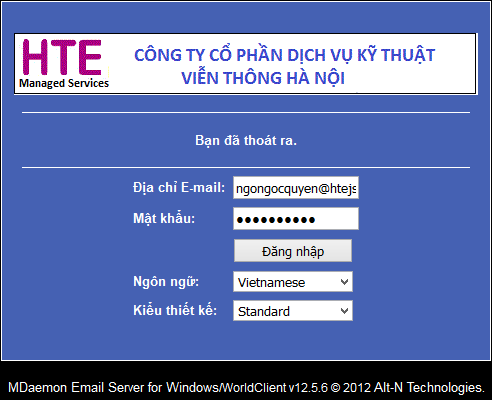 B2. Thiết lập Auto replyChọn Tùy chọn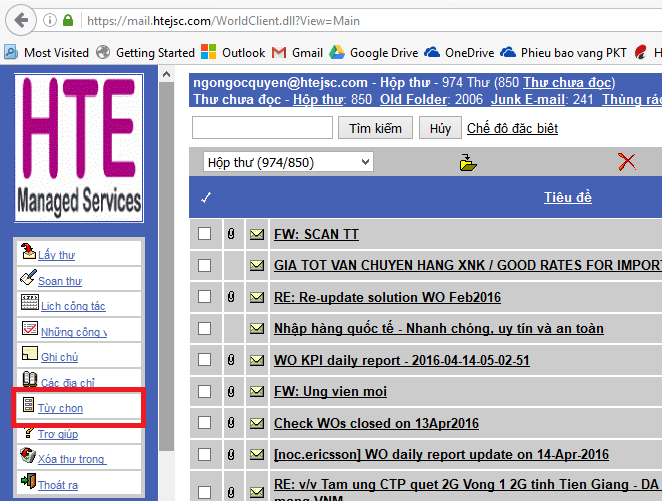 Chọn Thiết lập cho cá nhân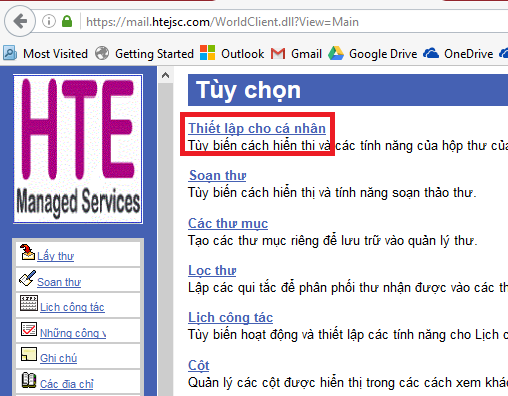 Và thực hiện như hướng dẫn theo các bước 1, 2 và 3 như hình phía dưới:Chú ý: B2  Điền nội dung email mà bạn muốn thông báo cho mọi người. Bên dưới là một ví dụ về nội dung email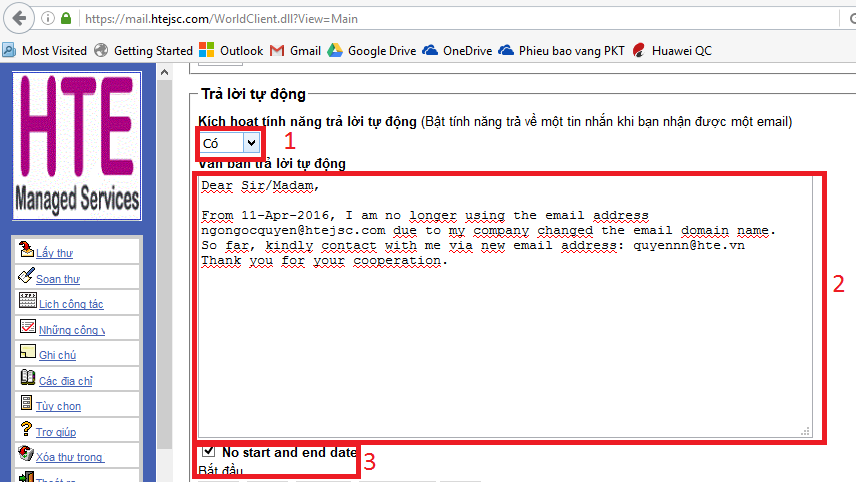 